Звук [р]Правильное произношение звуков необходимо ребёнку для уверенного общения, для последующего грамотного письма и понимания прочитанного им текста.Нарушение звукопроизношения - не только косметический дефект, но и серьёзное препятствие в овладении ребёнком устной и письменной речью.Произношение звука [р] в речи детей появляется примерно к 4-5 годам. Если к этому возрасту звук [р] в речи отсутствует или произносится неправильно, то его необходимо ставить и автоматизировать.Правильная артикуляция при произнесении звука [р].1. Кончик языка поднят к нёбу (альвеолам), боковые края языка прижаты к верхним коренным зубам. Под напором выдыхаемого воздуха, проходящего посредине языка, кончик языка вибрирует у альвеол.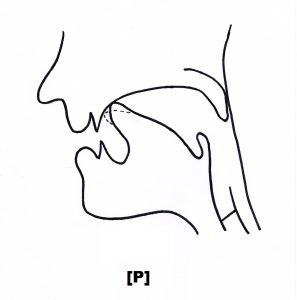 2. Губы открыты.3. Зубы немного разомкнуты.4. На ладони, поднесённой ко рту, ощущается сильная струя воздуха.5. Звук [Р] звонкий.Автоматизация звука – это закрепление правильных движений артикуляционного аппарата для произнесения того или иного звука. Для того чтобы звук автоматизировать, его необходимо научиться произносить изолировано, то есть отдельно от других звуков.Перед выполнением упражнений на автоматизацию звука необходимо выполнить упражнения для правильного артикуляционного уклада или артикуляционную гимнастику. Эти упражнения укрепляют и разогревают речевые мышцы, формируют правильный артикуляционный уклад, делают движения мышц языка, щек и губ точными.Комплекс упражнений для звука Р.«Лопатка»Рот открыт. Губы в улыбке. Широкий передний край языка положить на нижнюю губу. Боковые края языка касаются уголков рта.«Качели»Рот открыт. Губы в улыбке. Широким кончиком языка дотронуться до бугорковза верхними резцами, затем за нижними. Следить, чтобы язык оставался широким, губы не натягивались на зубы, нижняя челюсть не двигалась.«Маляр»Рот открыт. Губы в улыбке. Широким кончиком языка, не отрываясь, вести от верхних резцов до мягкого неба и обратно. Следить, чтобы губы не натягивались на зубы. Нижняя челюсть не должна двигаться. «Почистим зубки»Рот открыт. Губы в улыбке. Широким кончиком языка «почистить» верхние зубы с внутренней стороны, скользя языком вправо-влево от одного края коренных зубов до другого. Следить, чтобы язык был широким, губы не натягивались на зубы, нижняя челюсть не двигалась.«Барабанщик»Губы в улыбке. Рот открыт. Нижняя челюсть неподвижна. Широким кончиком языка за верхними зубами, многократно и отчетливо произнести звук: Д-Д-Д… Сначала звук «Д» произносить медленно, постепенно убыстрять темп. Звук «Д» нужно произносить так, чтобы ощущалась выдыхаемая воздушная струя.Вкусное вареньеРот приоткрыт. Широким передним краем языка облизать верхнюю губу, делая движение языком сверху вниз, но не из стороны в сторону. Следить, чтобы работал только язык, а нижняя челюсть не помогала, она должна быть неподвижной. ЛошадкаРот открыт. Губы в улыбке. Широкий язык прижать к нёбу (язык присасывается) и со щелчком оторвать. Следить, чтобы губы были в улыбке, нижняя челюсть не «подсаживала» язык вверх.ГрибокПрисосать язык всей поверхностью к небу и широко открыть рот. Язык должен быть весь прижат к небу, а не кончиком языка. Язык не отрывается от неба, когда открывается рот.Автоматизация звука [р]Автоматизация звука [р] в слогахРА – РА – РА – РА – РА РО – РО – РО –РО – РО РУ – РУ – РУ – РУ – РУ РЫ – РЫ – РЫ – РЫ – РЫАР – АР – АР – АР – АР ОР – ОР – ОР – ОР – ОРУР– УР – УР – УР – УРЫР – ЫР – ЫР– ЫР – ЫР АРФ – АРО – ФРУ – АРЫ ОРА – ОРО – ОРУ – ОРЫ УРА – УРО – УРУ – УРЫ ЫРА – ЫРО – ЫРУ – ЫРЫ ТРА – ТРО – ТРУ – ТРЫ ДРА – ДРО – ДРУ – ДРЫ КРА – КРО – КРУ – КРЫГРА – ГРО – ГРУ – ГРЫ ПРА – ПРО – ПРУ – ПРЫ ЗДРА –ЗДРО – ЗДРУ – ЗДРЫАРТ – ОРТ – УРТ – ЫРТ АДР – ОДР – УДР – ЫДРАКР – ОКР – УКР – ЫКР АГР – ОГР – УГР – ЫГР АРГ – ОРГ – УРГ – ЫРГ  АПР – ОПР – УПР – ЭПР Звук Р в начале слова.РаРак, рама, рана, Рая, рога, рагу, радио,  радуга, ракета, работа, родня, родник, рогатка, равнина, раковина, роса, ранец, Россия, рация, радиус, рассвет, рассказ, радость, росинка, развязка, растение, радовать, разбить, разбудить, разведка, разминка, район, ранчо, рапира, рапс, раскидать, роман, ромашка, ронять, росомаха, рожок, розетка, родители, рождество, росток, расстояние.Ро Рот, ром, рок, ров, род, роба, рота, Рома, робот, рокот, родина, родинка, ромб, ролик, роль,   рослый, роспись, рожь, роза, розовый, рой, рокер, робкий, ровно, ровный, рог, россыпь, рост, роща.РуРука, руда, руно, румын, руль, рулет, рулон, рубин, рукав, рубаха, рубанок, русалка, рубильник, рукоятка, рукомойник, русло, рукоделие, рухнуть, ручка, ручник, ручной, рушить, рукопись, румяна, румянец, руны, рупор, русак, русский, Русь, русый, рубрика, ругать, рудник, рудовоз, ружьё, руки, рукавица, рукавчик, руководить,  рукопашный.Ры Рык, рысь, рыба, рыбак, рынок, рысак, рычаг, рыжик, рыболов,  рывок, рыхлый, рыбачить, рыльце, рысёнок, рысий, рысить, рыскать, рыть, рыцарь, рыдать, рыжий, рыжеволосый.Звук Р в середине слова.РаУра, нора, тара, пара, кора, фара, конура, фура, гора, дыра, гитара, пора, фанера, контора, пантера, детвора, сера, жара, мишура, пещера, Вера,  Нюра, Юра, Кира, Ира, Шура, Иран, Ирак, баран, герань, варан, буран, пироги, барак, борода, города, пират, парад, карат, уран, Марат, аромат, карабин, веранда, керамика, ураган, парапет, баранка, Буратино, барабан, парафин, пирамида, таракан, пароход, панорама, караван, подарок, куранты, бородавки,  хоровод, короед, городки, куропатки, городок, муравей, бумеранг, фараон, воробей, карантин, орангутанг, боровик, воротник, Серафим, гороскоп, сарай, карапуз, зверобой, карась, соратник, хворост, Сахара, керосин, царапина, сырость, сирота, саранча, поросёнок, ярость, сарафан, борозда, операция, паровоз, заработок, шарада, пирожок, барашек, гараж, широта, урожай, жаворонок, вираж, чародей, сыроежка, мираж, парашют, фуражка, Чебурашка, тираж, бородач, карандаш, сороконожка, жираф, поролон, караул, тарантул, генерал, корабли, водоросли, Урал, минерал, заросли, морозильник, адмирал, караульщик, мораль, карамель, лаборант.РоГерой, перо, урок, пирог, дорога, ворона, ворота, сорока, корова, корона, короткий, коробка, мороз, народ, сурок, паром, горох, порог, творог, сырок, сырой.РуЗаберу, ору, кору, беру, парус, кукуруза, орудие, Маруся, кенгуру, в гору, в нору, в пору, в конуру, в пещеру, детвору, гитару,  в жару.РыШары, комары, куры, горы, командиры, помидоры, самовары, актеры, шоферы, топоры, дыры, горы, фары, корыто, вырыто, перышко, боксеры, бурый, норы, пары, пионеры, пожары, шахтеры, пантеры, гитары, конторы, пещеры.Звук Р в конце слова.Пар, шар, удар, бар, дар, жар, стар, самовар, повар, базар, комар, загар, омар, пожар, сахар, автор, выбор, санитар, абажур, шнур,  тур, шампур, каламбур, сор, бор, спор, сбор, хор, двор, топор, забор, мухомор, вор, взор, узор, мотор, помидор, набор, бобер, актер, шофер, шахтер, костер, монтер, ковер, дозор, суфлер, фантазер, сыр, командир, пассажир, кефир, зефир, тир, мир, пир, кумир, факир, ветер, вечер, катер, мастер, веер, север, пионер,  сквер, пенсионер, тостер, офицер.Обратные слоги.Арбуз, арка, арфа, аркан, армия, артист, архив, гармонь, марка, карман, картон, карниз, картина, корзина,  картошка, картинг, каркать, корма, мартышка, фартук, морковь, парта, спортивный, карта, баржа, бархат, барсук, Барбос, подарки, доярка, яркий, ярче, горка, норка, норма, корка, уборка, тормоз, форма, зёрна, мерка,  дверка, этажерка, горный, гордый, орден, форточка, дергать, пятерка, семерка, спорный, терка, черный, аккорд, свёрток, ажурный, бурка, Мурка, тужурка, пурга, шнурки, огурцы, бурный, дежурный, урна, куртка, шкурка, бурда, турки, культурный,  юркий, юрта, дырка, сырный, фыркать, бирка, мирный, ширма, кирка, кирпич, стирка, верно, вертеть, верхом, вершок, держать, зерно, перчатки, терпеть, червяк, чердак, черника, чернила, беркут, верба, верно, Герман, конверт, Герда, мерка, первый, персик, термос, сердце, усердный, ферма, шерстяной.Звук Р в стечении согласных.Ртуть, ржаветь, ржавчина, ржавый, ржаной, ржать, рвать, порт, Марс, сорт, борт, парк, борщ, морж, ёрш, верх, серп, барс, тёрн, герб, горн, горб, борт, шторм, карп, пирс, старт, спорт, морс, штурм, март, торт, ворс, корм, шерсть.Бра, бро, бру, бры…Браво, брат, брак, браслет, бродить, бродяга, брусника, бранить, бобры, броня, брусья, брасс, брыкаться, брус, брови, брынза, браво, бросить, бронза,  брысь, швабра, брать, бросок, брызги, брызгать, кобра, набросок, брат, братья, зебра, зубры, добро, добрый,  обрыв, брошь.Вра, вро, вру, вры…Врач, враль, врать, вразумить, врун, овраг, враг, вражда, вроде, ковры.Гра, гро, гру, гры …Град, грамматика, грохот, грустный, грызть, градусник, багровый, граната, громко, грусть, автограф, грузди, гром, группа, груз, грузовик, график, грохотать, фотография, тигры, грузовой, граф, награда, грозить, группа, грузить, грамота, играть, грозный, игры, грамм, грозы, грубый, грызун, графин, графиня, огромный, погром.Дра, дро, дру, дры, …Дракон, драчун, друг, здравый, драка, дрозд, аэродром, дружить, дроби, космодром, друзья, здравие, бодрость, друг, здравствуй, драчун, дровосек, дранка, дрова, драка, кадры, кедры, дружба, выдра, квадрат, эскадра, ведро, бедро, ядро, мудрость, бодрый, дружный, подруга, вдруг.Кра, кро, кру, крыКрай, кролик, крутой, открывать, красавица, выкройка, крот, крупный, крышка, крапива, укроп, акробат, кровь, крупа, крыша, красный, крокус, микроб, вокруг, круг, крыса, краска, крошки, кроссовки, кружок, мокрый, Крым, краб, кромка, кровать, крутить, скрытый, кран, крона, кроткий, закрывать, красивый, крыжовник, закрыть, икра, искра, кружева.Пра, про, пру, пры…Право, провод, пробег, прыгун, пробка, просьба, просит, прыгать, проход, прошлый, праздник, правильно, простуда, прачка, правый, направо, продукты, прошлое, проказник, правда, простыня, прокат, прыжок, Прага, проседь, пруды, Пруссия, прусский, пружина, пропись, пруд, прогнуться, направить, направо, напрасный, напрокат, напролом, напротив, напрочь, непроходимый, непрошенный, вопрос.СраСразу, срочно, сроки, с розами, сруб, с радостью, с рукавами.Тра, тро, тру, тры, атр, отр, утр, ытр,Трава, трап, страх, страус, тропинки, тропка, тройка, трос, труба, трус, трубка, труд, трын-трава, отрывок, отрывать, метр, театр, фетр, строгий, трудный, пёстрый, Пётр, страна, строить, трубить, ветры, осётр, страница, стройка, струна, метры, литр, странный, метро, струя, костры, центр, тетрадь, матрос, стружка, театры, министр, астра, патрон, ватрушка, министры, монстр, завтра, утро, петрушка, осмотры, факир, завтрак, хитрость, сотрудник, центры, фильтр, дракон, дроби, бодрость, осмотр.Фра, фро, фруФрукты, Фрося, фронт, франт, фрак, француз, Франция, французский, цифра.Хра, хро, хру, хрыХрап, храпеть, хруст, хроника, хранить, храбрый, хромать, хром, охрана, охранять, махровый, хрупкий, вихры, Словосочетания и фразы со звуком Р.Румяный каравай, родной город, рыхлый сыр, старый сарай, рыбный рынок, ранний урожай, оранжевые шары, широкая дорога, Воробьевы горы, парусный корабль, разбитое корыто, короткий карандаш, ровный румянец. ароматная карамель, розовый сарафан, рассыпчатое пирожное. коровьи рога, ровная дорога. хороший урок, рыбный пирог, серая рубашка, рыжий муравей, ромовый рулет, короткий шнурок, творожный сырок, заросший огород, розовый поросёнок, дорожный короб, дорогой подарок, бурая кора.Предложения со звуком Р.Дорога ведёт в город. Корова живёт в сарае. Юра не боится мороза. В огороде растёт горох. Ворона клюёт кукурузу. У машины разбита фара. У Раи короткий сарафан. Маруся собирает помидоры. Муравей и саранча — насекомые. Жора купил гитару. Тарас ловит карасей. На балконе растёт герань. Буратино увидел муравья. Журавль нашёл горошину. Воробей испугался вороны. Сороконожка ползёт по дорожке. Тамара испекла румяный каравай. Из молока коровы делают мороженое. Рома дал Марусе коробку карандашей.Стихи и чистоговорки со звуком Р.Рассказы, тексты со звуком Р.Рак.Юра поймал в пруду  рака.Покажи мне рака, — просит Рая.— Вот рак, — на, держи. Только Рая протянула руку, рак схватил её клешнёй за палец. — Ой! — вскрикнула Рая и бросила рака обратно в воду.Прыгалка.Вере   на   день   рождения   подарили прыгалку. Она вынесла ее во двор.                 — Дай    мне    прыгалку попрыгать,— попросила Ира.И   Вера   с  Ирой  стали   прыгать по очереди.Рысь.В одной книге на картинке Юра увидел рысь.— Папа, расскажи мне про рысь —  просит Юра.— Давай вместе расскажем о рыси, - предложил папа. Рысь  — это дикая кошка.— Посмотри, Юра, какая окраска у этой рыси.— Эта рысь рыжая с чёрными пятнами,— А на ушах у рыси кисточки.Краски.Вере подарили новые краски. Краски были яркими и красивыми. Стала Вера рисовать новыми красками. Красками она покрасила траву, деревья и крышу дома.— Убирай  свои  краски, — сказала  мама, - пора спать.Рассказы-задачи.       Один раз ребята поймали под корягами в пруду много раков. «Мне и тебе, — говорит, — будет каждому по 4 рака, а дяде Роме мы отдадим 5 раков».Сколько же всего раков поймали Вера и Юра?Рассказы с вопросами(Сначала прочитать весь рассказ. Затем читаем предложения по одному, после каждого задаем вопросы. В конце ребенок пересказывает рассказ.)1. У Юры и Иры новая игра. Это радио.У кого...? Что...?—   Я буду диктором, —  говорит Юра.Кто...? Что говорит...?—   Это микрофон. Говорит город Ковров. Передаю микрофон другому диктору.— Сегодня в нашем городе праздник, - говорит Ира,Кто...? Что говорит...?— Там будут разные игры и аттракционы.Что будет…?2. Юра с мамой были  в роще.Кто...? Где...?Там кружился целый рой комаров.Что...?Юра закрывается руками от комаров, прыгает, вертится.Кто...? Что делает…? От кого...?Но одно от них спасение — костёр.Какое спасение...?Мама разжигает костёр.Что делает...?  Что…?Комары боятся дыма и теперь держатся в стороне.Кто...? Что делают…?3. На  окраине одного  города старый парк.Где...? Что...?Там  огромные  деревья и красивые цветники.Что...? Какие...?На клумбах растут розы, георгины, ирисы, резеда, рудбекии.Какие цветы...?В открытом театре играет оркестр.Где...?Хорошо отдыхать в старом парке.Где...?4.  Юра решил сделать младшему брату Роме подарок.Кто...? Кому…? Что...?Работал    Юра    старательно    и    аккуратно.Кто...? Как...?У него из фанеры получилась    хорошая    подставка для книг.Какая...? Из   чего…?Роме понравился подарок Юры.Кому...?  Что…? Чей...?5.  На завтрак в школе был хлеб с маслом и колбасой.Когда...?Рома колбасу съел, а  хлеб   бросил   на   стол.Кто...? Что сделал…?Учительница посмотрела на него, затем подвела Рому к витрине.Что сделала...? Кого...? Куда...?Там лежал маленький ломтик чёрного хлеба, и было написано: «Такой паёк давали людям во время блокады   Ленинграда».Что...?Рома покраснел, потом взял со стола хлеб съел его.Кто...? Что сделал...?Ра, ра, ра — тёплая нора.Ра, ра, ра — тонкая кора.Ра, ра, ра — весенняя пора.Ра, ра, ра — весёлое «ура».Ра, ра, ра — вот высокая гора.Ра, ра, ра — мы ловим комара.Ра, ра, ра — стоит летняя жара.Ра, ра, ра — это наша детвора.Ра, ра, ра — убежали со двора.Ра, ра, ра — мне домой идти пора.Ра-ра-ра — ровная гора.
Ра-ра-ра — со двора пора.
Ра-ра-ра — веселая игра.
Ра-ра-ра — апельсина кожура.* * *Ры, ры, ры — летят комары.Ры, ры, ры — сидит ёжик у норы.Ры, ры, ры — добежали до горы.Ры, ры, ры — у нас синие шары.Ры, ры, ры — зелёные дворы.Ры, ры, ры — не люблю жары.Ры, ры, ры — лось поел коры.Ры-ры-ры — новые ковры.
Ры-ры-ры — в парке комары.* * *Ро-ро-ро — едем на метро.Ро, ро, ро — позвонили мы в бюро.Рок, рок, рок — покупаю я сырок.Рок, рок, рок — потяните за шнурок.Ром, ром, ром — по реке плывёт паром.Рок, рок, рок — осторожно: бугорок* * *Ру-ру-ру — я гармонь беру.Ру, ру, ру — котлеты на пару.Ру, ру, ру — погуляем мы в бору.Ру, ру, ру — много ягод наберу.Ру, ру, ру — ручку в школу я беру.Ру, ру, ру — ёжик забежал в нору.Расскажи скороговорку
Про Петра и про Егорку.
Пётр карабкается в гору,
В гости Пётр спешит к Егору.* * * Жует поросенок
Морковку спросонок.
Барашек баранку
Грызет спозаранку.* * * Кормит Шурочка
Просом курочку.
Кормит пеструшку
Просом из кружки.Ру, ру, ру — узабора кенгуру.Ру-ру-ру — я морковь натру.
Ру-ру-ру — красим конуру.Ру, ру, ру — закатился мяч в дыру.
* * *КРОТ
Ра-ра-ра - роет крот нору с утра.
Ро-ро-ро - у крота свое метро.
Ру-ру-ру - любит крот свою нору.
Ры-ры-ры - крот пророет 2 норы.
* * * ИГРА
Ра-ра-ра - вот хорошая игра.
Ру-ру-ру - поиграем мы в игру.
Ро-ро-ро - поиграли, пьем ситро.
Ры-ры-ры - трудно детям без игры.
* * * НОРА
Ра-ра-ра - вот высокая гора.
Ру-ру-ру- вижу чью-то я нору.
Ро-ро-ро - тут оставлено перо.
Ры-ры-ры - кто хозяин у норы?
* * * КОТ МУР-МУР
Ур-ур-ур - у меня есть кот Мур-мур.
Ыр-ыр-ыр - со стола украли сыр.
Ры-ры-ры - не едят коты сыры.
Ор-ор-ор - вороны сели на забор.
Ыр-ыр-ыр - у вороны в клюве сыр.
Рал-рал-рал - вот кто сыр украл.
Ур-ур-ур - прогони ворон Мур-мур. * * *Раскрываю я коробки:
Тут - шурупы, тут отвертки.
Я шурупы закручу
И братишку научу.